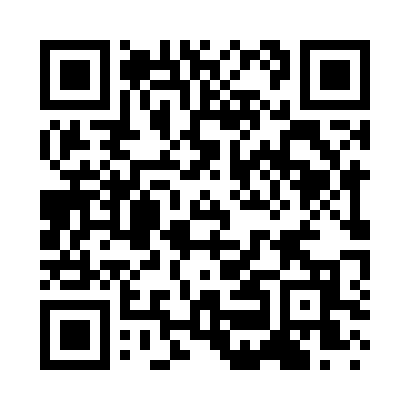 Prayer times for Cobalt Landing, Connecticut, USAMon 1 Jul 2024 - Wed 31 Jul 2024High Latitude Method: Angle Based RulePrayer Calculation Method: Islamic Society of North AmericaAsar Calculation Method: ShafiPrayer times provided by https://www.salahtimes.comDateDayFajrSunriseDhuhrAsrMaghribIsha1Mon3:395:2012:544:568:2810:102Tue3:395:2112:544:568:2810:093Wed3:405:2112:554:568:2810:094Thu3:415:2212:554:568:2710:085Fri3:425:2312:554:568:2710:086Sat3:435:2312:554:568:2710:077Sun3:445:2412:554:568:2610:068Mon3:455:2512:554:568:2610:069Tue3:465:2512:564:568:2610:0510Wed3:475:2612:564:568:2510:0411Thu3:485:2712:564:568:2510:0312Fri3:495:2712:564:568:2410:0313Sat3:505:2812:564:568:2410:0214Sun3:515:2912:564:568:2310:0115Mon3:525:3012:564:568:2210:0016Tue3:545:3112:564:568:229:5917Wed3:555:3212:564:568:219:5818Thu3:565:3212:574:568:209:5619Fri3:575:3312:574:568:209:5520Sat3:595:3412:574:568:199:5421Sun4:005:3512:574:558:189:5322Mon4:015:3612:574:558:179:5223Tue4:035:3712:574:558:169:5024Wed4:045:3812:574:558:159:4925Thu4:055:3912:574:558:149:4826Fri4:075:4012:574:548:139:4627Sat4:085:4112:574:548:139:4528Sun4:095:4212:574:548:119:4329Mon4:115:4212:574:538:109:4230Tue4:125:4312:574:538:099:4131Wed4:135:4412:574:538:089:39